APPLICATION FORM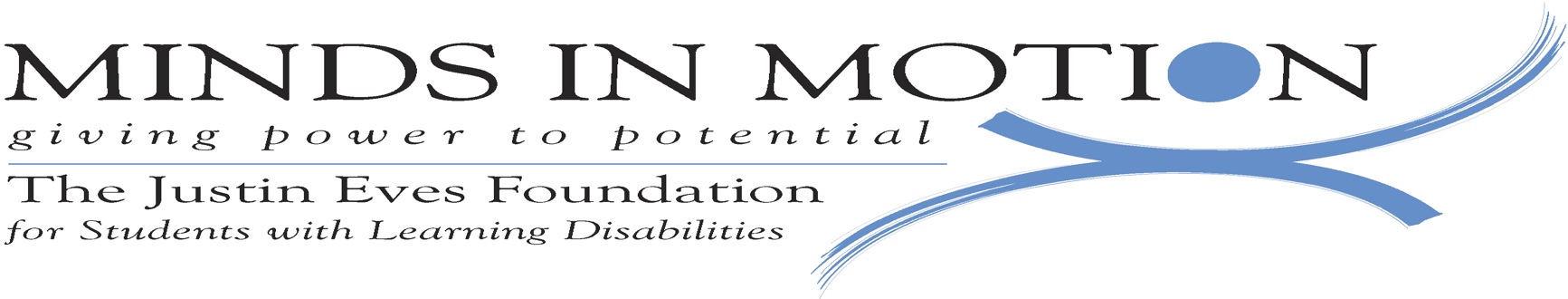 email: ldelair@justinevesfoundation.com	Web Site: www.justinevesfoundation.orgTo be eligible for a Minds in Motion award, a candidate must:Have a documented learning disability that meets the accepted definition of this disorder (see appendix i.b). Please note that this does not include learning problems caused primarily by other disorders such as: Mild intellectual disability; Autism Spectrum Disorders; Brain injury; ADHD, or other psychiatric conditions.Be a resident of Ontario having attended an Ontario high schoolSubmit via e-mail, a complete application before the deadline of June 30th, 2023 to ldelair@justinevesfoundation.com as one combined PFD document.Note: Not all applicants will receive funding, and preference will be given to students in their first program of study. 	I have included the following documents to ensure that my application is complete:	Completed Application Form (or attached sheet)Personal Statement (see appendix ii)Transcripts from secondary school and/or college or universityI will forward current transcript or diploma as soon as it becomes available	Photocopy of secondary school diploma	Recent (no more than 3 year old) neurodevelopment or neuropsychological assessment administered by or under the supervision of a registered psychologist or individual qualified and experienced in the diagnosis of LD  (see appendix i.a) 	A minimum of one current letter of recommendation (see appendix iii)Optional:	Documentation demonstrating level of financial need (see appendix iv)	Information from OSAP indicating loan amount available to you (see appendix v)	Parent/Guardian statement (See appendix vi)**Note:  Students who are re-applying for a bursary must submit a new application package- acceptance is based on competition and submission of a new and complete application.Please Print clearly in inkFIRST NAME: _____________________________  LAST NAME: __________________________________ADDRESS:	_______________________________	CITY__________________________________________PROVINCE: _______________________________	POSTAL CODE: ________________________________PHONE: __________________________________	FAX: __________________________________________E-MAIL:__________________________________________BIRTHDAY:____________________________If you require more space to complete these questions, please attach a separate sheet.How did you learn about the Justin Eves Foundation?  What is the nature of your learning disability? What programs or strategies have you participated in to overcome your learning disability?  How have these helped you?Provide the name of the High School you graduated/will graduate from and your average upon graduation?   Did you participate in any extracurricular activities?  If so what were they? What college or university will / do you attend? If attending college or university, what is your average this term?  What program will you pursue/ are you pursuing at college or university?   What career would you like to pursue?  What are your plans after college or university?   What are your talents, interests or hobbies? Are you involved in any community work?  If so, please describe.How much is your tuition for the coming academic year? $______________Are you eligible for OSAP?	YES	  	NO    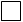 I am applying for $_______________ in assistance from The Justin Eves Foundation.Please note that typical bursary amounts are $2000 for College programs and $3000 for University programs. There is also the potential for a Friends scholarship for exceptional applicants in the amount of $5000.Do you consent to the Foundation using your name for promotional purposes if a bursary or scholarship is awarded to you?	YES	  	NO   (Please see note in appendix if concerned)Are you interested in receiving information about attending our annual Fundraiser in September as a volunteer ambassador of the Foundation, and to meet the sponsors?YES	  	NO  Are you available to attend the fundraiser in any part (held first Monday after Labour Day in September each year).																			YES	  	NO  *Please do not include the appendix when submitting your application. APPENDIXa) Documentation of Learning Disability–Assessments should be administered by or under the supervision of a registered psychologist or a clinician qualified and experienced in the diagnosis of LD, and should be no more than 3 years old. Acceptable documents include:a neurodevelopment assessment from a private clinic or school board a psychological (or neuropsychological) assessment from a private clinic or school boardThe report must demonstrate that all of the following criteria have been met in making the diagnosis of a specific learning disability in order to be considered “comprehensive”: (Please show this to your assessment provider if you have questions about the eligibility of your assessment).b)ii)	Personal Statement – This is to be a letter of formal application to the Foundation.  The Personal Statement should describe you, your achievements and anything you feel is important for the scholarship committee to consider when reviewing your application.iii) Letter of Recommendation – A minimum of one letter of recommendation, specific to this application, is required from either a secondary school teacher or a college or university professor who has direct teaching experience with the applicant.  We prefer a recommendation from a teacher who has had teaching experience with the applicant in the last one or two years of secondary school or a college or university professor who has taught the applicant a full-year course.  Please submit no more than three letters of recommendation.iv) Financial Need – Although The Justin Eves Foundation scholarships are not based on financial need, you are welcome to outline information regarding your financial need.  The Grants Committee will consider this information if it is provided. (This is optional). v) OSAP – If you are not eligible for OSAP, you may want to include a photocopy of correspondence from the
OSAP office indicating this.  If you are eligible for OSAP you may want to indicate the amount of money available to you from OSAP loans. (This is optional).vi) Parent/Guardian Statement- Parents or Guardians have an option of including a letter offering any additional insights or information regarding their applicant that they feel is important for the Grants Committee to understand. We understand that not all important considerations can always be expressed outside of this perspective. The Justin Eves Foundation is a non-profit charity dedicated to assisting young people with learning disabilities.  The foundation is named after Justin Eves.  Justin had dyslexia but with assistance, he was able to succeed at secondary school and attend university where he completed his undergraduate degree in Psychology.After graduating from university, Justin was working for his family’s trucking business on a project to computerize the fleet of trucks.  He was active in his community while at school and at home in Parry Sound.  Justin was suddenly killed in a tragic car accident.  To honour Justin and concepts important to him, his family established this foundation to assist other learning disabled young people to succeed at post-secondary school and achieve their full potential.“He looked for the best in others; he gave the best of himself.”Objective evidence of a consistent history of academic impairment.Current academic underachievement (performing at least one standard deviation below average when not provided with academic accommodations or supports) that is unexpected relative to at least average thinking and reasoning skills.The academic deficit is related to meaningful and empirically supported impairment in one or more specific psychological process.Evidence that the identified academic deficit causes functional impairment.Evidence that other reasonable causes for the academic impairment have been investigated and ruled out or accounted for. This includes below average intellectual potential, Autism spectrum disorders, ADHD, and psychiatric disorders. (Note: Students with a primary LD and another disorder are still eligible.) 